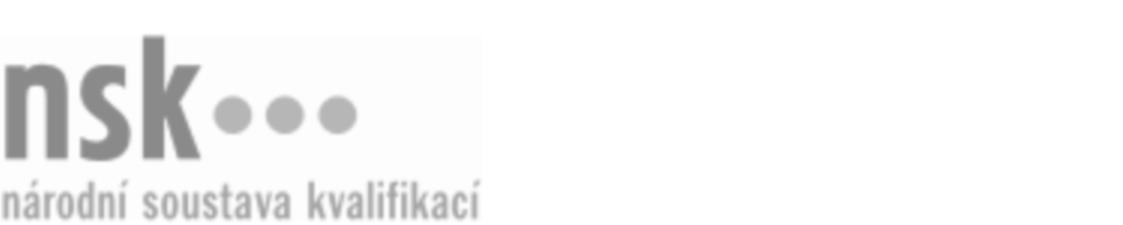 Autorizované osobyAutorizované osobyAutorizované osobyAutorizované osobyAutorizované osobyAutorizované osobyAutorizované osobyAutorizované osobyObuvník/obuvnice pro zakázkovou výrobu (kód: 32-007-H) Obuvník/obuvnice pro zakázkovou výrobu (kód: 32-007-H) Obuvník/obuvnice pro zakázkovou výrobu (kód: 32-007-H) Obuvník/obuvnice pro zakázkovou výrobu (kód: 32-007-H) Obuvník/obuvnice pro zakázkovou výrobu (kód: 32-007-H) Obuvník/obuvnice pro zakázkovou výrobu (kód: 32-007-H) Obuvník/obuvnice pro zakázkovou výrobu (kód: 32-007-H) Obuvník/obuvnice pro zakázkovou výrobu (kód: 32-007-H) Autorizující orgán:Autorizující orgán:Ministerstvo průmyslu a obchoduMinisterstvo průmyslu a obchoduMinisterstvo průmyslu a obchoduMinisterstvo průmyslu a obchoduMinisterstvo průmyslu a obchoduMinisterstvo průmyslu a obchoduMinisterstvo průmyslu a obchoduMinisterstvo průmyslu a obchoduMinisterstvo průmyslu a obchoduMinisterstvo průmyslu a obchoduMinisterstvo průmyslu a obchoduMinisterstvo průmyslu a obchoduSkupina oborů:Skupina oborů:Kožedělná a obuvnická výroba a zpracování plastů (kód: 32)Kožedělná a obuvnická výroba a zpracování plastů (kód: 32)Kožedělná a obuvnická výroba a zpracování plastů (kód: 32)Kožedělná a obuvnická výroba a zpracování plastů (kód: 32)Kožedělná a obuvnická výroba a zpracování plastů (kód: 32)Kožedělná a obuvnická výroba a zpracování plastů (kód: 32)Povolání:Povolání:Obuvník pro zakázkovou výrobuObuvník pro zakázkovou výrobuObuvník pro zakázkovou výrobuObuvník pro zakázkovou výrobuObuvník pro zakázkovou výrobuObuvník pro zakázkovou výrobuObuvník pro zakázkovou výrobuObuvník pro zakázkovou výrobuObuvník pro zakázkovou výrobuObuvník pro zakázkovou výrobuObuvník pro zakázkovou výrobuObuvník pro zakázkovou výrobuKvalifikační úroveň NSK - EQF:Kvalifikační úroveň NSK - EQF:333333Platnost standarduPlatnost standarduPlatnost standarduPlatnost standarduPlatnost standarduPlatnost standarduPlatnost standarduPlatnost standarduStandard je platný od: 19.06.2020Standard je platný od: 19.06.2020Standard je platný od: 19.06.2020Standard je platný od: 19.06.2020Standard je platný od: 19.06.2020Standard je platný od: 19.06.2020Standard je platný od: 19.06.2020Standard je platný od: 19.06.2020Obuvník/obuvnice pro zakázkovou výrobu,  29.03.2024 14:29:23Obuvník/obuvnice pro zakázkovou výrobu,  29.03.2024 14:29:23Obuvník/obuvnice pro zakázkovou výrobu,  29.03.2024 14:29:23Obuvník/obuvnice pro zakázkovou výrobu,  29.03.2024 14:29:23Obuvník/obuvnice pro zakázkovou výrobu,  29.03.2024 14:29:23Strana 1 z 2Strana 1 z 2Autorizované osobyAutorizované osobyAutorizované osobyAutorizované osobyAutorizované osobyAutorizované osobyAutorizované osobyAutorizované osobyAutorizované osobyAutorizované osobyAutorizované osobyAutorizované osobyAutorizované osobyAutorizované osobyAutorizované osobyAutorizované osobyNázevNázevNázevNázevNázevNázevKontaktní adresaKontaktní adresa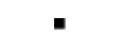 Knytl LadislavKnytl LadislavKnytl LadislavKnytl LadislavKnytl LadislavIgnáce Herrmanna  331, 50401 Nový BydžovIgnáce Herrmanna  331, 50401 Nový BydžovKnytl LadislavKnytl LadislavKnytl LadislavKnytl LadislavKnytl LadislavIgnáce Herrmanna  331, 50401 Nový BydžovIgnáce Herrmanna  331, 50401 Nový BydžovIgnáce Herrmanna  331, 50401 Nový BydžovIgnáce Herrmanna  331, 50401 Nový BydžovORBIS, Mateřská škola, Základní škola a Střední škola, s.r.o.ORBIS, Mateřská škola, Základní škola a Střední škola, s.r.o.ORBIS, Mateřská škola, Základní škola a Střední škola, s.r.o.ORBIS, Mateřská škola, Základní škola a Střední škola, s.r.o.ORBIS, Mateřská škola, Základní škola a Střední škola, s.r.o.nám. T. G. Masaryka 1279, 76001 Zlínnám. T. G. Masaryka 1279, 76001 ZlínORBIS, Mateřská škola, Základní škola a Střední škola, s.r.o.ORBIS, Mateřská škola, Základní škola a Střední škola, s.r.o.ORBIS, Mateřská škola, Základní škola a Střední škola, s.r.o.ORBIS, Mateřská škola, Základní škola a Střední škola, s.r.o.ORBIS, Mateřská škola, Základní škola a Střední škola, s.r.o.nám. T. G. Masaryka 1279, 76001 Zlínnám. T. G. Masaryka 1279, 76001 Zlínnám. T. G. Masaryka 1279, 76001 Zlínnám. T. G. Masaryka 1279, 76001 ZlínObuvník/obuvnice pro zakázkovou výrobu,  29.03.2024 14:29:23Obuvník/obuvnice pro zakázkovou výrobu,  29.03.2024 14:29:23Obuvník/obuvnice pro zakázkovou výrobu,  29.03.2024 14:29:23Obuvník/obuvnice pro zakázkovou výrobu,  29.03.2024 14:29:23Obuvník/obuvnice pro zakázkovou výrobu,  29.03.2024 14:29:23Strana 2 z 2Strana 2 z 2